がん患者サロン　「いきいきかぐらざか」　第７回報告日時　　平成２６年１０月３０日(木)　１４:００～１５:３０テーマ　「がんと共に生活する」講師　　　医療ソーシャルワーカー　篠崎　陽樹参加者　５名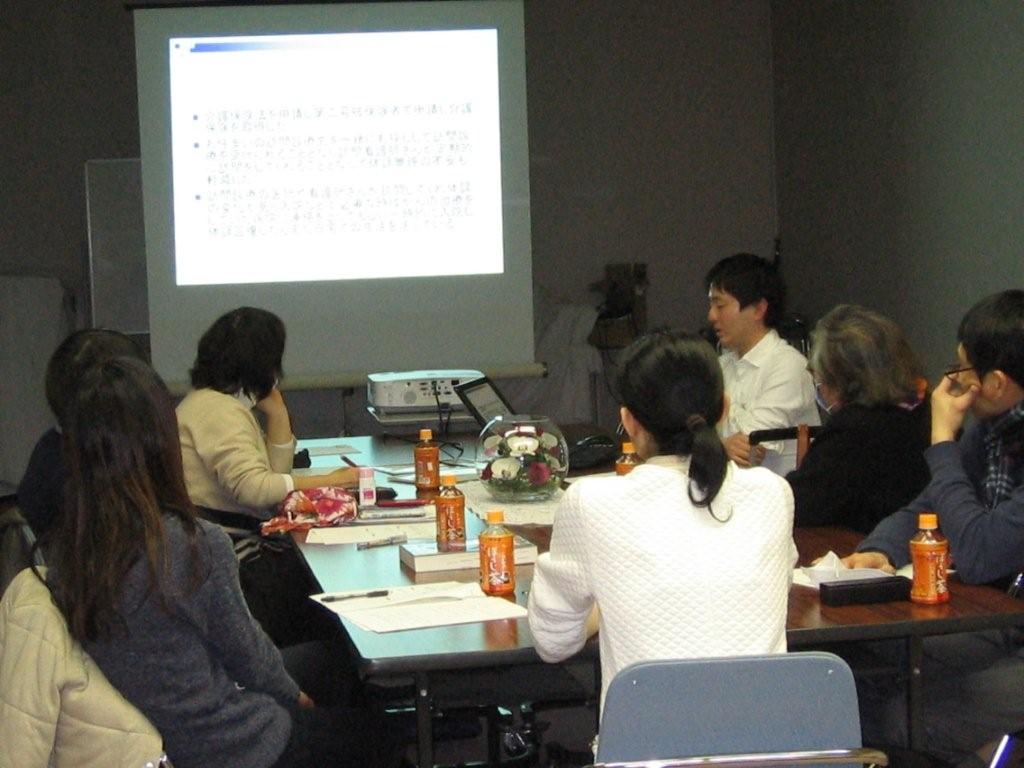 今回のがん患者サロンでは、がん療養中の生活の場所の説明を医療ソーシャルワーカ―の篠崎より話が致しました。テーマに入る前に自己紹介をしてもらい今回参加された気持ちを伺い、テーマの中では在宅時に利用できるサービスや制度、施設の情報や緩和ケアについて話をしました。参加された皆さんからは「療養のイメージが出来た」「具体的な話をこれから聞いていきたい」といった感想を頂きました。次回は同じテーマを継続し緩和ケアを中心にお話したいと思います。